Муниципальное бюджетное общеобразовательное учреждение «Средняя общеобразовательная школа №2 им. А.А. Араканцева г. Семикаракорска»Приказ 18.04.2022 								№237Об организации работы педагоговпо формированию  функциональной грамотности обучающихсяВ соответствии с приказом МБОУ СОШ №2 от 12.04.2022 №220 «О проведении внутришкольного контроля в четвертой четверти», с целью контроля  работы педагогов по формированию функциональной грамотности обучающихся с использованием информационно-развивающей среды «Российская электронная школа» ПРИКАЗЫВАЮ: Организовать проведение диагностических работ по формированию функциональной грамотности обучающихся с использованием информационно-развивающей среды «Российская электронная школа»;Провести диагностические работы, сдать отчет о проведении работ заместителю директора Хохлачевой О.И.  в соответствии с графиком (Приложение 1)Ответственные: учителя-предметники, классные руководители;Хохлачевой О.И., заместителю директора: Провести анализ сданных отчетов, результаты оформить аналитической справкой; По итогам анализа издать приказ.Контроль за исполнением настоящего приказа оставляю за собой. И.о. директора  школы 			Н.Е. Кабирова  Приказ 18.04.2022 								№237Об организации работы педагоговпо формированию  функциональной грамотности обучающихсяС приказом ознакомлены: Приложение 1к приказу от 18.04.2022    №_____График проведения тренировочных работпо формированию функциональной грамотности обучающихсяПриложение 2к приказу от 24.01.2022    №_____Отчет о проведении тренировочных работОтчет будет состоять из двух частей: скриншот страницы и скачанные результаты работы Скриншот страницы,где вами создана и проверена тренировочная работа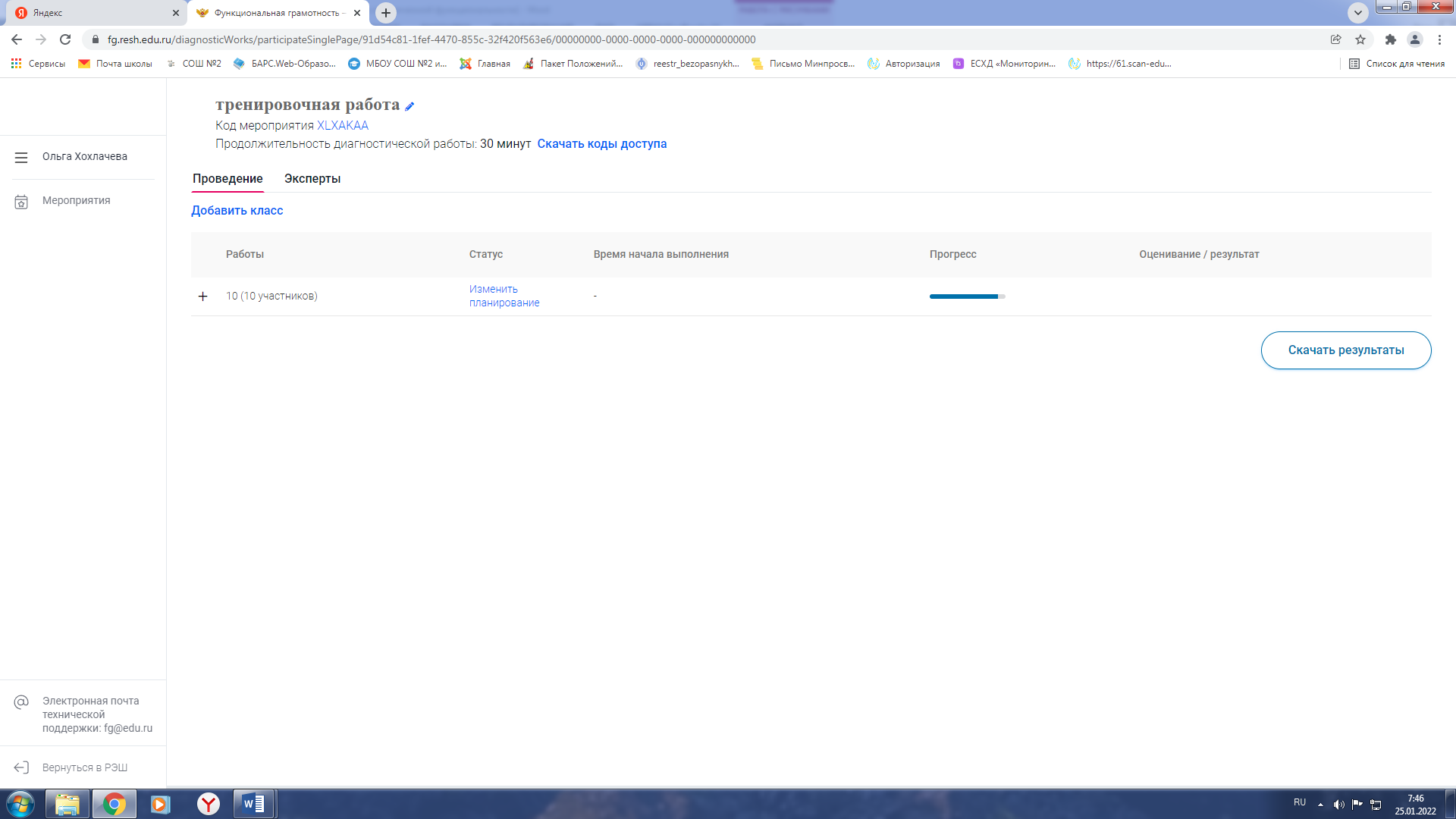 Результаты тренировочной работыБожко А.А.Вечерина Л.В.Готфрид Т.В.Еремеева С.В.Жданова Н.В.Кондратова О.Г.Малевич М.С.Маркин Э.Ю.Маркина Н.Г.Мишурина Н.К.Оноприйчук А.П.Попова Н.Л.Резникова И.А.Рудевицкий Л.Г.Романовская Л.Н.Самчук А.С. Сластан И.В.Тамазян Л.Ф.Умранова З.Р.Хохлачева О.И.Черноусова Н.О.Чумак Ю.И.Якушева Ю.В.№п/пУчительКлассНазвание работыСроксдачи отчетаЧерноусова Н.О. Биология 5 А кл.Глобальные компетенции. Жить и учиться дружно16.05.2022Божко А.А. 5 А кл.Креативное мышление. Порядок на столе 16.05.2022Умранова З.Р. Кл.рук5 Б кл. Естественно-научная грамотность. Чем мы дышим 16.05.2022Еремеева С.В. 5 Б кл.Креативное мышление. Буккроссинг16.05.2022Тамазян Л.Ф. Кл.рук5 В кл.Глобальные компетенции. Соседи11.05.2022Мишурина Н.К. 5 В кл.Креативное мышление. Тёплая одежда11.05.2022Якушева Ю.В.Кл.рук5 Г кл.Глобальные компетенции. Соседи11.05.2022Жданова Н.В.Математика 5 Г кл.Креативное мышление. Класс11.05.2022Попова Н.Л. Кл.рук6 А кл. Креативное мышление. И в шутку и в серьез11.05.2022Малевич М.С. Кл.рук 6 Б клГлобальные компетенции. Новенький в классе.                         11.05.2022Романовская Л.Н. Биология 6 Б клЕстественно-научная грамотность. Французский гриб11.05.2022 Кондратова О.Г. Музыка 6 В класс Глобальные компетенции. Руководство для лентяев04.05.2022Самчук А.С.Кл. рук 7 А клГлобальные компетенции. Дай списать 04.05.2022Готфрид Т.В. Кл.рук7 Б кл. Креативное мышление. Почтовая карточка  04.05.2022Резникова И.А. Кл.рук7 В кл.Глобальные компетенции. Дай списать04.05.2022Хохлачева О.И. География 8 АБВ  кл.Глобальные компетенции. Изменение климата 04.05.2022Чумак Ю.И. Кл.рук  8 А кл. Глобальные компетенции. Связь поколений 04.05.2022Сластан И.В. Технология 8 Б клЕстественно-научная грамотность. Загрязнение атмосферы25.04.2022Рудивицкий Л.Г.  ОБЖ9АБВ кл.Креативное мышление. Помощь.25.04.2022Маркина Н.Г. Физика 10Б кл.Естественно-научная грамотность. Тормози заранее 25.04.2022Оноприйчук А.П.Информатика 9 А клМатематическая грамотность. Покупка подарка в интернет-магазине25.04.2022Вечерина Л.В. Литература9 В  клГлобальные компетенции. Сегодня у нас презентация  25.04.2022Маркин Э.Ю. Кл.рук 9 Б кл.Читательская грамотность. Эффект бабочки 25.04.2022Marks_wo_schoolMarks_wo_schoolMarks_wo_schoolMarks_wo_schoolMarks_wo_schoolMarks_wo_schooltaskNametaskNametaskNametaskNametaskNametaskNameКлассУчастникСумма балловМаксимальный баллПроцент выполненияУровень сформированности ФГ12345610Работа 17,000887,50-12012110Работа 102,000825,00-00001110Работа 27,000887,50-12012110Работа 36,000875,00-11012110Работа 42,000825,00-11000010Работа 55,000862,50-12001110Работа 65,000862,50-12002010Работа 84,000850,00-12000110Работа 90,00080,00-000000